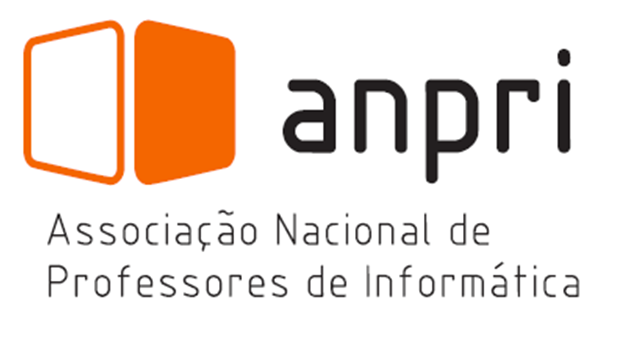 ProcuraçãoNos termos do número três, do artigo 4º dos Estatutos da Associação Nacional de Professores de Informática (ANPRI), eu (nome completo)______________________________________________________________________, sócio nº _____, em virtude de não poder estar presente na Assembleia Geral da ANPRI, convocada para o dia 2 de outubro de 2015, pelas 18 h, no Auditório Azure da Microsoft, em Lisboa, declaro que me faço representar pelo sócio nº______, (nome completo)______________________________________________________, com todos os poderes de presentação nesta assembleia, incluíndo no exercício o direito a voto. Lisboa,____ de ____________ de 2015 O(a) Sócio(a)Notas:a) A este documento junte cópia do Cartão de cidadão ou BI e Número de Identificação Fiscal.b) O documento só é válido se for impresso, assinado manualmente e apresentado o original na Assembleia Geral.    Assinatura(conforme o BI ou CC):